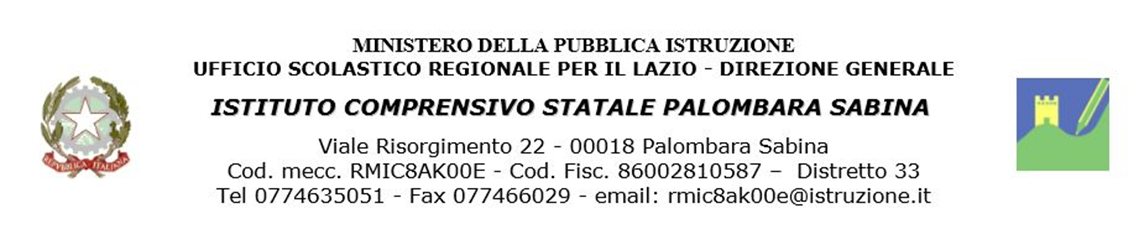 ALLEGATIPrima segnalazione dei casi di (presunto) bullismo e vittimizzazioneNome di chi compila la segnalazione:Data:Scuola:La persona che ha segnalato il caso di presunto bullismo eraLa vittimaUn compagno della vittima, nome__________________________Madre/ Padre/Tutore della vittima, nome_____________________Insegnante, nome _______________________________________Altri: _________________________________________________Vittima _________________________Classe___________Altre vittime _____________________Classe__________Altre vittime _____________________Classe__________Bullo o i bulli (o presunti)Nome___________________________Classe____________Nome___________________________Classe____________Nome___________________________Classe____________Descrizione breve del problema presentato. Dare esempi concreti degli episodi di prepotenza._______________________________________________________________________________________________________________________________________________________________________________________________________________________________________Quante volte sono successi gli episodi?_______________________________________________________________________________________________________________________________________________________________________________________________________________________________________